					Проєкт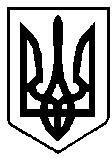 Людмили ШОЛОМВАРАСЬКА МІСЬКА РАДАВИКОНАВЧИЙ КОМІТЕТВАРАСЬКОЇ МІСЬКОЇ РАДИ                   Р І Ш Е Н Н Я                            08 серпня 2022 року                                               №251-ПРВ-22-7114Про зняття з квартирного облікугромадянина Бихнюка С.М.  Враховуючи пропозиції громадської комісії з житлових питань при виконавчому комітеті Вараської міської ради (протокол №3 від 28.07.2022), пункту 1 частини 2 статті 40 Житлового кодексу України, підпункту 1 пункту 26 Правил обліку громадян, які потребують поліпшення житлових умов, і надання їм жилих приміщень в Українській РСР, затверджених постановою Ради Міністрів УРСР і Укрпрофради від 11 грудня 1984 р. №470, постанови виконкому Рівненської обласної Ради народних депутатів та президії Рівненської облпрофради від 26.12.1984 року №346 «Про правила обліку громадян, потребуючих в покращенні житлових умов, і надання їм жилих приміщень в Українській ССР», абзацу 4 пункту 2.1 розділу ІІ Положення про громадську комісію з житлових питань при виконавчому комітеті Вараської міської ради №7110-П-01, затвердженого рішенням виконавчого комітету Вараської міської ради від 25.01.2022 №7114-РВ-7-08, керуючись підпунктом 2 пункту «а» частини першої статті 30, частиною шостою статті 59 Закону України “Про місцеве самоврядування в Україні”, виконавчий комітет Вараської міської ради                                                             В И Р І Ш И В :1. Зняти з квартирного обліку при виконавчому комітеті Вараської міської ради та виключити зі списку осіб, які користуються правом першочергового одержання жилих приміщень Бихнюка Сергія Миколайовича зі складом сім’ї 4 (чотири) особи, а саме із загальної черги за №741 та із першочергового списку за №336.        2. Контроль за виконанням рішення покласти на заступника міського голови відповідно до розподілу функціональних обов’язків.Міський голова                             	                	    Олександр МЕНЗУЛ